Til læreren! 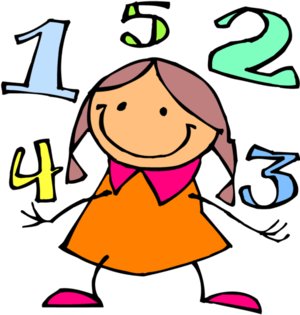 Tema: Divisjon Mål: Elevene skal diskutere og finne metoder for å løse divisjonsoppgaver.   Beskrivelse: Opplegget passer for 3. trinn og oppover.  Her finner du divisjonsoppgaver til gruppearbeid. Elevene jobber sammen i par eller i grupper. Alle gruppene starter med samme oppgave.Forklar at elevene skal tegne og beskrive hvordan de finner svar på problemet. Læreren har flere oppgaver klar for elever som blir fort ferdige. Når alle gruppene er ferdige med første problemstilling, samles klassen og diskuterer hvordan de løste oppgaven.Det er viktig at alle får presentert sine metoder selv om svaret er feil. Se film om divisjon sammen: https://www.youtube.com/watch?v=wqcDKAGePxAElevene løser divisjonsoppgaver ved å bruke metoden fra filmen. De skal jobbe to og to og snakke om metoden.I opplegget ligger oppgaver og link til film om divisjon.  Tips til undervisning: Undervisningsopplegget passer best for 3. trinn og oppover. • Ha hovedfokus på at elevene skal snakke sammen. • Modeller og jobb sammen til eleven klarer å jobbe på egenhånd. Gode digitale oppgaver finner du www.multi.no og www.salaby.noKilde: matematik.org